INSCRIÇÕES PARA ELEIÇÕES DE REITOR/REITORA E VICE-REITOR/VICE-REITORA – 2017Santo André, ______ de ______________________ de 2017À Universidade Federal do ABC,A/C: Comissão EleitoralASSUNTO: Solicitação de inscrição para eleição de Reitor/a e Vice-Reitor/a.Eu,Nome: _______________________________________________________________SIAPE:_____________________CENTRO DE LOTAÇÃO: _____________________CLASSE FUNCIONAL: __________________________________________________E-MAIL: ______________________________________________________________TELEFONES: _________________________________________________________e:Nome: _______________________________________________________________SIAPE:_____________________CENTRO DE LOTAÇÃO: _____________________CLASSE FUNCIONAL: __________________________________________________E-MAIL: ______________________________________________________________TELEFONES: _________________________________________________________requeremos nossas inscrições como candidatos/as a Reitor/a e Vice-Reitor/a da UFABC, respectivamente, nas eleições a serem realizadas pelo Colégio Eleitoral em 14/11/2017. Declaramos estar de acordo com o Plano de Desenvolvimento Institucional (PDI) 2013-2022 da UFABC.Optamos por apresentar carta de apresentação (opção prevista na Resolução Consuni No. 124) SIM (    )	NÃO (    )Optamos por apresentar nomes de possíveis candidatos/as aos cargos de direção das Pró-Reitorias (opção prevista na Resolução Consuni No. 124)SIM (    )	NÃO (    )	Atenciosamente,_________________________________Candidato/a a Reitor/a___________________________________Candidato/a a Vice-Reitor/a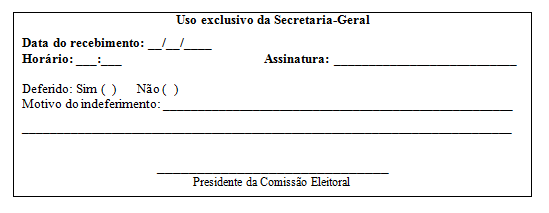 